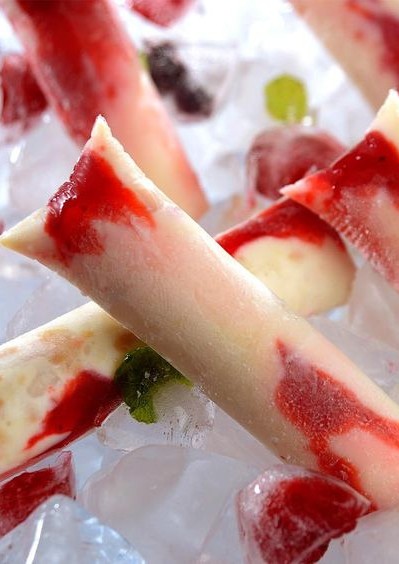 CONFIRA NOSSOSGELADINHOSOs melhores saboresespecialmente para vocêQUER SABER MAIS?Ligue para o telefone: